PROCESO: CERTIFICACIÓN DE DOCUMENTOS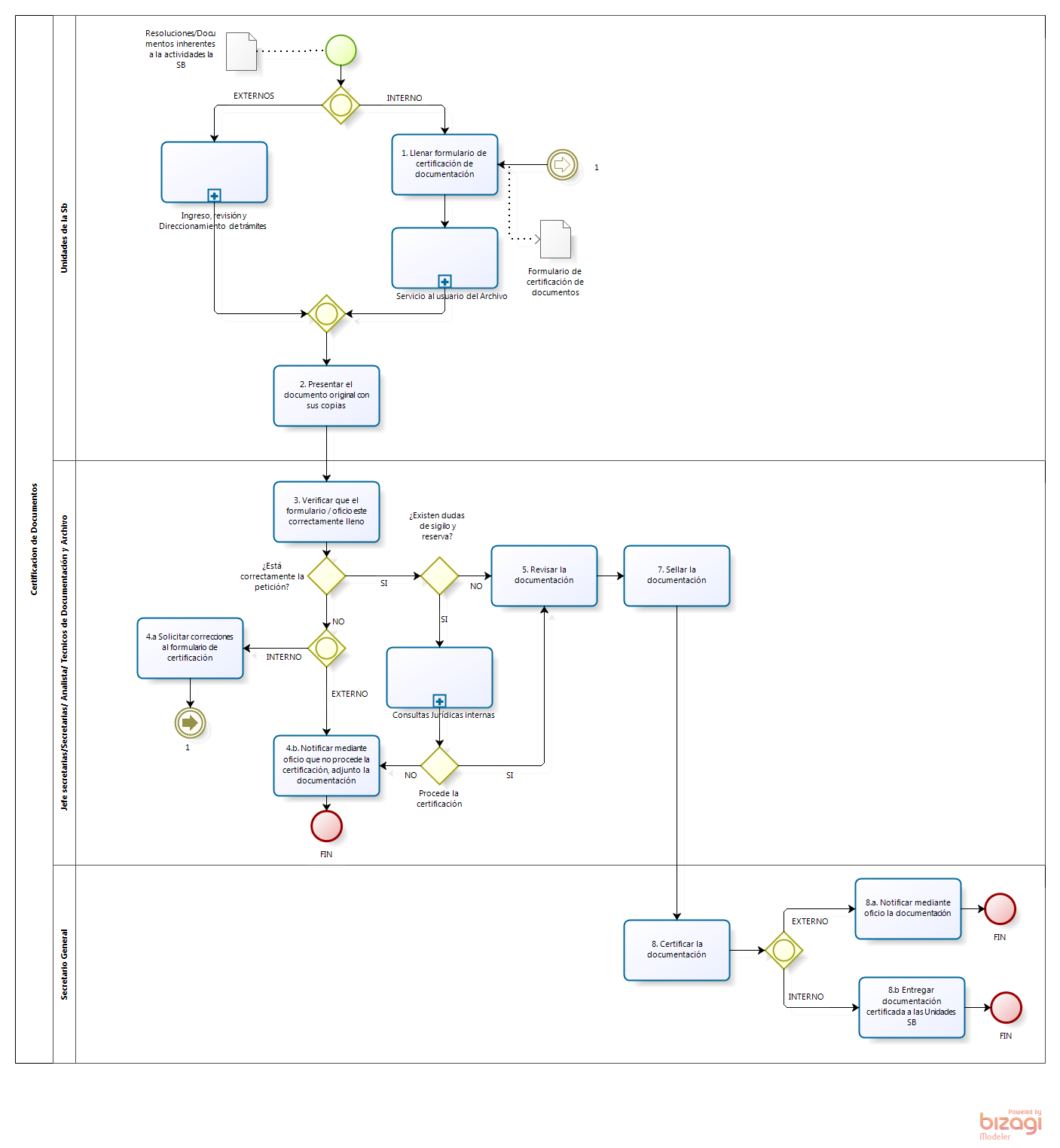 